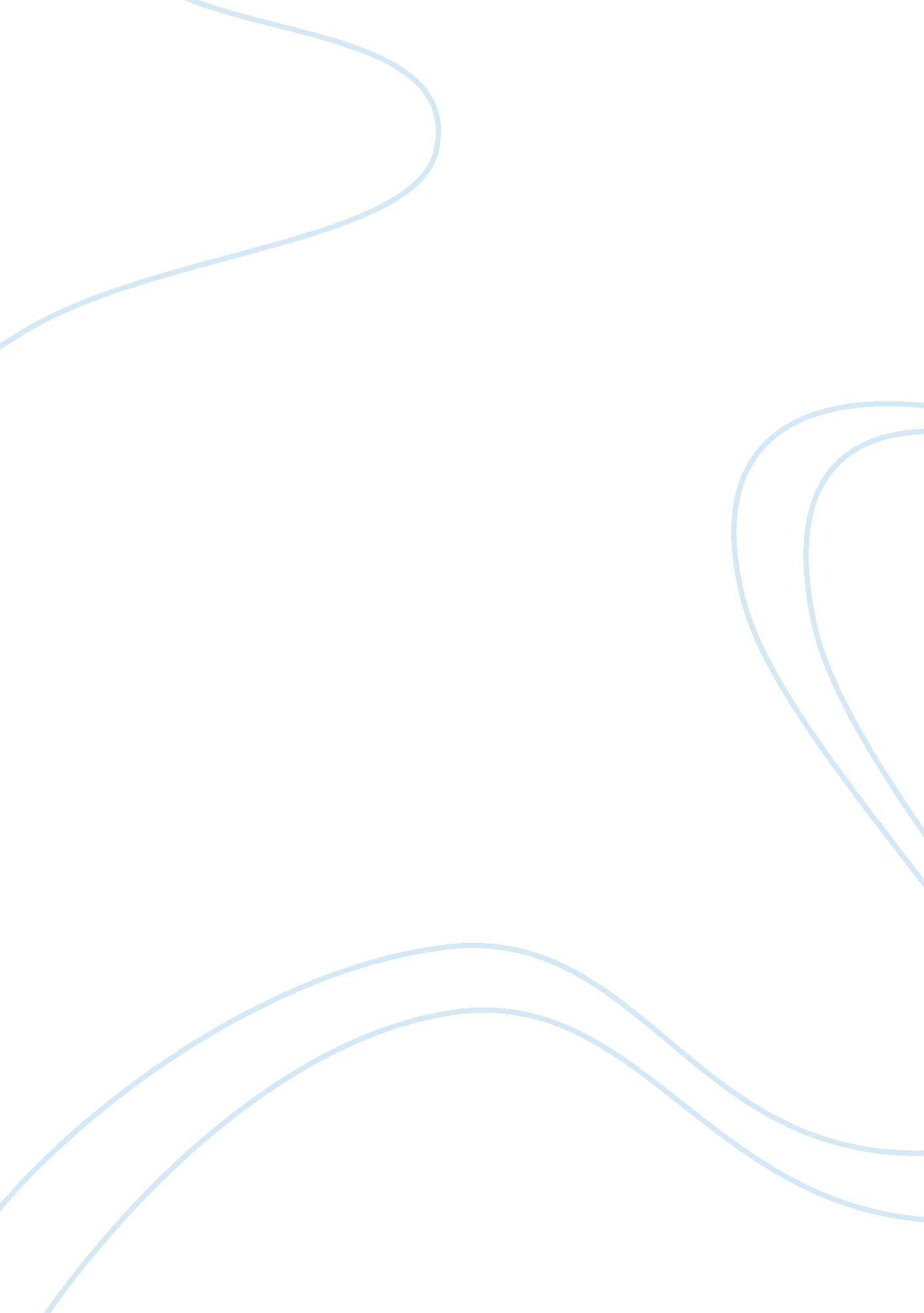 Aggregation properties of a short peptide biology essayDesign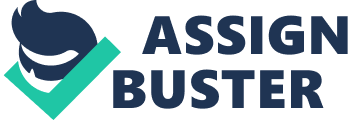 \n[toc title="Table of Contents"]\n \n \t MATERIALS AND METHODS \n \t Peptide Synthesis \n \t Collection Chemical reactions \n \t Atomic Force Microscopy \n \t Thioflavin T fluorescence \n \t Round Dichroism \n \t RESULTS AND DISCUSSION \n \n[/toc]\n \n Short peptides have been identified from amyloidogenic proteins that form starchlike filaments in isolation. These peptides are believed to play important function in the self-assembly of full length proteins by templating, easing, or stabilising the amyloid crease. The hexapeptide stretch, 21DIDLHL26, has been shown to be of import in the self-assembly of PI3-SH3 sphere. SH3 sphere of poulet encephalon I±-spectrin, which is otherwise non-amyloidogenic, is rendered amyloidogenic if 22EVTMKK27 is replaced by DIDLHL. The fact, that replacing the residues 25-26 in PI3-SH3 by the consensus KK sequence makes it non-amyloidogenic without impacting its stableness, make DIDLHL an interesting sequence to analyze in isolation. Surveies with the C-terminal acid and C-terminal amidated signifiers of the peptide suggest that the peptide has the leaning to aggregate into spherical and fibrillar constructions at pH 5 and 6. The sums are unstable and are easy modulated by the presence of isinglass and salt. This survey suggests that the peptide need non be amyloidogenic, in itself, to ease the self-assembly of the full length protein. The leaning to organize non-amyloid constructions appear to be of import in potentiating the self-assembly of full length protein into starchlike filaments. IntroductionPeptides with extremely variable lengths and amino acid sequences have been observed to hold the ability to organize amyloid filaments ( 1-10 ) . While many of these peptides are sections of proteins that form filaments in vivo and are related to pathogenesis ( 1, 4, 5, 6, 8, 11 ) , others are non related to pathogenesis ( 2, 9, 10 ) . The conditions, under which peptides signifier filaments, are extremely variable with regard to pH, ionic strength, temperature, collection times, every bit good as the presence of organic dissolvers ( 6, 8, 12, 13, 14 ) . Amyloid formation of peptides has besides been observed on solid substrates such as isinglass or vitreous silica ( 15, 16 ) . The starchlike forming ability of peptides, that are sections of starchlike forming proteins, has been the topic of extended probe ( 8, 17, 18, 19, 20 ) . It appears that the peptide sections in isolation do hold the ability to organize filaments which are really similar to the filaments formed by the parent proteins. These peptides, in isolation, appear to hold the conformational characteristics of I?-structure observed in protein filaments ( 8, 21, 22, 23, 24 ) . The SH3 sphere of p85I± fractional monetary unit of bovid phosphatidylinositol-3-kinase ( PI3-SH3 ) forms starchlike filaments at acidic pH ( pH 2. 0 ) while SH3 sphere of poulet encephalon i??-spectrin ( SPC-SH3 ) , which portions same crease and 24 % sequence individuality with PI3-SH3, does non organize filaments under these conditions ( 25, 26 ) . At pH 2. 0, PI3-SH3 sphere is partly denatured following which the sphere self-assembles into amyloid-like filaments. Presence of extended native-like interactions in SPC-SH3 under acidic pH, as suggested by solution NMR surveies ( 27 ) , might account for its inability to organize starchlike filaments under these conditions. Replacing a six amino acid stretch ( 22EVTMKK27 ) in SPC-SH3 by PI3-SH3 hexapeptide, 21DIDLHL26, consisting of residues in the diverging bend and next RT cringle, confers amyloidogenicity to SPC-SH3 ( 26 ) . Replacement of residues 25 and 26 in PI3-SH3, by the consensus KK, renders the sphere non-amyloidogenic, bespeaking the importance of the DIDLHL sequence in confabulating amyloidogenicity to the sphere. Interestingly, both amyloidogenic and non-amyloidogenic signifiers of PI3-SH3 are denatured to similar extent at pH 2. 0. This suggests that the sequence DIDLHL does non impact the stableness of SH3 sphere in confabulating amyloidogenicity to it. It would be interesting to analyze the self-assembly of this hexapeptide stretch in isolation. In this survey, we have investigated the collection belongingss of NH2iˆDIDLHLiˆCONH2 ( D-am ) and NH2iˆDIDLHLiˆCOOH ( D-ac ) under assorted conditions. MATERIALS AND METHODS Fmoc amino acids were purchased from Novabiochem AG ( Switzerland ) and Advanced ChemTech ( Louisville, KY ) . Peptide synthesis rosins, HMP-Resin ( p-Hydroxymethylphenoxymethyl polystyrene rosin ) and PAL rosin ( 5- ( 4-Aminomethyl-3, 5-dimethoxyphenoxy ) valeric acid rosin ) were purchased from Applied Biosystems ( Foster City, CA ) and Advanced ChemTech ( Louisville, KY ) , severally. Thioflavin T was purchased from Sigma. Peptide Synthesis The peptides, DIDLHLiˆam ( D-am ) , DIDLHLiˆac ( D-ac ) and AciˆVQIVYKiˆam ( AcPHF6 ) were synthesized utilizing standard Fmoc chemical science ( 28 ) . The synthesized peptides were cleaved from the rosin and deprotected utilizing a mixture incorporating 82. 5 % TFA, 5 % phenol, 5 % H2O, 5 % thioanisole, and 2. 5 % ethanedithiol for 12-15 hours at room temperature ( 29 ) . The peptides were precipitated in ice-cold diethyl quintessence. The peptides were dissolved in deionized H2O and purified on Hewlett Packard 1100 series HPLC instrument on a reversed-phase C18 Bio-Rad column utilizing a additive gradient of acetonitrile. 0. 1 % TFA was used for ion coupling. Purified peptides were characterized utilizing matrix-assisted optical maser desorption ionization-time-of-flight ( MALDI-TOF ) mass spectroscopy on a Voyager DE STR mass spectrometer ( PerSeptive Biosystems, Foster metropolis, CA ) . The spectra of the peptides showed m/z values of 724. 26 for D-am ( deliberate mass: 723. 80 Da ) , 725. 24 for D-ac ( deliberate mass: 724. 80 Da ) , and 790. 56 for AcPHF6 ( deliberate mass: 789. 93 Da ) . Stock solutions of the peptides were prepared in deionized H2O and concentrations were determined utilizing Waddell ‘ s method of protein concentration appraisal ( 30, 31 ) for D-am and D-ac while AcPHF6 concentrations were calculated utilizing a molar soaking up coefficient of 1280 M-1cm-1 at I» = 280 nanometer. Collection Chemical reactions Aggregation reactions with 100AµM peptide concentration ( DIDLHL ) were set up in 10 mM buffers of pH values 2, 3, 4, 5, 6, and 7 and kept at 37 oC for 5 yearss. Further collection reactions ( Peptide concentration a‰? 200 I? M ) were set up for both the free acid and amidated signifier of the hexapeptide in “ 10 millimeter ethanoate buffer, pH 5 ” and “ 10mM phosphate buffer, pH 6 ” with/without 100 millimeter NaCl and with/without newly cleaved mica piece at 37 oC for different clip periods. Collection was studied utilizing Atomic Force Microscopy. Fibril growing reactions of AcPHF6 were set up incubating 200 I? M solution in 20 millimeter MOPS buffer, pH 7. 2 + 150 millimeter NaCl at 37 oC for one hebdomad. The presence of amyloid filaments was confirmed utilizing ThT fluorescence and Atomic Force Microscopy. Atomic Force Microscopy Aggregation reaction samples were diluted in deionized H2O and instantly deposited on newly cleaved surface of mica sheets ( i‚? 1 Aµg peptide deposited ) and allowed to dry in air. Images were acquired utilizing tapping manner AFM ( Multimode, Digital Instruments, Santa Barbara, CA ) . A silicon nitride investigation was oscillated at 275-310 KHz and images were collected at an optimized scan rate. Analysis was done utilizing Nanoscope A® III 5. 30 r1. Thioflavin T fluorescence Thioflavin T fluorescence checks were performed utilizing a alteration of the method described by Naiki et Al ( 32 ) . Peptide solutions were diluted in “ 10 I? M ThT in 50 millimeter phosphate buffer, pH 7. 0 ” to a concluding concentration of 10 I? g/ml. Fluorescence spectra were recorded on Fluorolog-3 Model FL3-22 spectrofluorometer ( Horiba Jobin Yvon, Park Avenue Edison, NJ ) . The excitement wavelength was set at 450 nanometers, slit breadth at 2 nanometer, and emanation slit breadth at 5 nanometers. Round Dichroism Round dichroism ( Cadmium ) spectra were recorded on Jasco J-715 spectropolarimeter. Far-UV ( 195-250 nanometer ) spectra were recorded in “ 10 millimeter actetate buffer, pH 5 ” and “ 10 millimeter phosphate buffer, pH 6 ” with/without 100 millimeter NaCl, and in trifluoroethanol ( TFE ) in 0. 1 cm way length cell utilizing a measure size of 0. 2 nanometers, band breadth of 1 nanometers, and scan rate of 100 nm/min. Peptide concentrations were 60 AµM for Cadmium spectra in TFE and 120 AµM for spectra recorded in ethanoate and phosphate buffers. The spectra were recorded by averaging 10 scans and corrected by deducting the solvent/buffer spectra. RESULTS AND DISCUSSION The peptide section DIDLHL has been shown to advance the formation of amyloid filaments in PI3-SH3 and I±-spectrin-SH3 spheres. Two peptides, DIDLHL-ac ( D-ac ) and DIDLHL-am ( D-am ) were examined for their ability to organize sums under different conditions such as pH, salt concentration, and in the presence of isinglass. The sums were studied utilizing AFM and the pointers and boxes shown in the AFM images are referred to in Table 1. Preliminary collection reactions set up at pH 2, 3, 4, 5, 6, and 7 suggested ordered constructions merely for the samples prepared at pH 5 and 6, when observed utilizing AFM. The images shown in Figure 1 were recorded for 100 I? M peptides at pH 5 and 6. In the instance of D-am, a all right mesh web is seen at pH 5 with fibrils of ~ 3 nm tallness ( panel A ) . The web is less apparent at pH 6. 0 ( panel B ) . The morphology of D-ac sums is well different. Although long filaments are observed ( indicated by pointers ) , bulk of the sums are spherical in nature ( panels C and D ) . The sums of D-ac at different pH values, in the presence of salt and isinglass were examined ( Figure 2 ) . At pH 6, mostly spherical sums are observed ( highs ~ 1 – 6 nanometer ) . Few additive filaments ( ~ 2. 2 – 3 nanometer, panels B and C ) , entirely and in association with spherical sums ( indicated by pointers ) are besides observed. In one instance ( panel D ) , fractal shaped constructions are besides seen ( ~ 3 – 5 nanometer in thickness ) . In the presence of isinglass at pH 6, merely spherical sums ( ~ 2 – 12 nanometer ) are observed ( panels E and F ) . At pH 5 besides, in the presence of 100 millimeter NaCl, merely spherical sums ( ~ 1. 5-15 nanometer ) are observed ; presence of isinglass does non do important alteration in the sums ( informations non shown ) . The sums formed by D-am under different conditions are shown in Fig. 3 – 6. At pH 5, D-am forms spherical sums ( Figure 3 ) while in the presence of isinglass at pH 5 ( Figure 4 ) , widely differing morphologies are observed. In panels A-D, thin movies are formed over which more movies ( Panel A and C ) and spherical sums ( Panels B and C ) are present. Thickness of the movies in panel Angstrom is ~ 0. 5 – 1 nanometer, movies in panels B and C are ~ 1. 5 – 3 nanometer while those in panel D are even thicker than 3 nanometer. Panel Tocopherol shows presence of little fibrillar constructions ( 2 – 6 nanometer in thickness ) . In panel F, a mixture of really little sums, thin filaments ( & lt ; 1 – 3 nanometer ) , and thicker fibrillar constructions ( 3 – 6 nanometer, indicated by black pointers ) is observed. Panel G shows really little ( 2 nm ) to reasonably big ( 35 nanometer ) spherical atoms arranged in a form. When NaCl is besides present along with isinglass, a assortment of sums are observed ( Figure 5 ) . Fractal-like form ( panel A ) and short fibrillar sums ( panels B-O ) are observed. Fibrils are observed more frequently every bit compared to the samples without salt. The dimensions of the fibres vary well ( ~ 1 – 10 nanometer ) . Panels D and H show the fibres which appear to change in diameter from really thin to those typical of starchlike protofilaments and amyloid filaments ( ~ 1 – 10 nanometers ) while the sums in panels F, G, I, and J are similar to amyloid protofibrils in dimensions ( highs a‰¤ 3. 5 nanometers, lengths & lt ; 1 I? m ) . Panels K – P show presence of thin movies besides ( ~ 1 – 6 nanometer, inside informations presented in Table 1 ) . The D-am sums obtained at pH 6 are shown in Figure 6. The sums appear to be wholly different from those obtained at pH 5. Fibril formation was no longer discernable. Individual domains ( Panel A, B, and E ) , really little to really big ( ~ 3 – 50 nanometer ) or big egg-shaped elliptic constructions ( Panels C and D ) were observed. Peptide movies ( panels F and H ) and fractal-like sums were besides observed ( panel G ) . In some instances, the domains arrayed in rod like constructions ( panels I – K ) , ~ 1. 5 – 5 nm midst, were seen which can aline to give sheet like visual aspects ( Panel K ) . The organized constructions were absent when either isinglass or NaCl was present during collection procedure ( Figure 7 ) . Largely spherical sums are observed with really few little filaments or peptide movies. The highs of the sums are tabulated in Table 1. The morphologies are clearly different from the sums formed by the amyloidogenic peptide, AcPHF6 which forms extremely ordered filaments ( Figure 8A ) that cause addition in ThT fluorescence ( Figure 8B ) corroborating the starchlike nature of these filaments. While sums with different morphologies were detected for D-am and D-ac by AFM, none of them caused any addition in ThT fluorescence bespeaking that the peptide sequences do non organize mature amyloid like filaments under the conditions studied. The Cadmium spectra of D-ac and D-am at pH 5, 6, and in TFE are shown in Fig. 9. Although salt makes an appreciable difference in the morphology of the sums, the Cadmium spectra show a minimal ~ 200 nanometer with crossing over at & lt ; 195 nanometer. The spectra indicate that a big fraction of the molecules populate disordered conformation. Even in TFE, the peptides are mostly disordered. In vitro, proteins that signifier filaments under disease conditions every bit good as peptides with widely differing sequences signifier filaments and other aggregative constructions with extremely variable morphologies ( 7, 10, 33, 34, 35, 36, 37, 38, 39 ) . Even fibrils produced under individual growing conditions displayed considerable fluctuation in their morphologies ( 34, 40 ) . In the instance of insulin and AI? , spherical constructions appear to predate fibril formation ( 36, 40, 41 ) . Therefore, the procedure of mature filament formation appears to continue via several intermediate sums which are non needfully fibrillar. In fact, the initial construction need non even be a I?-structure ( 5, 9, 42 ) . The most amyloidogenic peptide derived from the AI? sequence has a polyproline II like construction ( 43 ) . Our consequences with DIDLHL peptides indicate the leanings to organize spherical sums every bit good as filiform constructions. However, we have non been able to detect the transmutation of these soluble sums into indissoluble starchlike filament constructions. Under the conditions of low pH, at which PI3-SH3 signifiers filaments, it is likely that this sequence facilitates the formation of filaments with other part of the protein moving as facilitator ( 5, 44 ) . Distal peptide sequences have been shown to ease starchlike formation in proteins such as I? 2- microglobulin ( 45 ) . The ability to potentiate the formation of sums could be the ground for the initiation of sums in I±-spectrin-SH3 sphere which, on its ain, does non organize filaments ( 27 ) . It has been observed that a individual mutant can do I±-spectrin-SH3 to organize fibrillar sums bespeaking that the protein could be prone to destabilization ensuing in filament formation ( 46 ) . However, replacing of 25HL26 in PI3-SH3 by the consensus KK sequence does non impact it ‘ s stableness but renders it non-amyloidogenic. This suggests that the sequence, DIDLHL might non be required for the stableness of the SH3 sphere but is of import for confabulating amyloidogenicity to it, further proposing that the stretch might move as a facilitator in starchlike formation by interacting with other aggregation-prone stretches present in the sphere. The formation of filaments by merely certain short sections of starchlike forming proteins highlights the function of such sequences in the formation of filaments by the mature protein ( 8, 45, 46 ) . In several instances, alterations in the sequence of the peptides abrogate fibril formation proposing that the demand may be rigorous ( 4 ) . Our consequences with DIDLHL suggest that it may non be necessary in all instances for the peptide presumed to play a function in starchlike formation to organize mature filaments in isolation. The ability to aggregate peculiarly to organize sums of assorted morphologies could be sufficient to bring on fibril formation in the protein. 